Załącznik nr 2do ogłoszenia przetargu1) 	Opel Astra Essentia: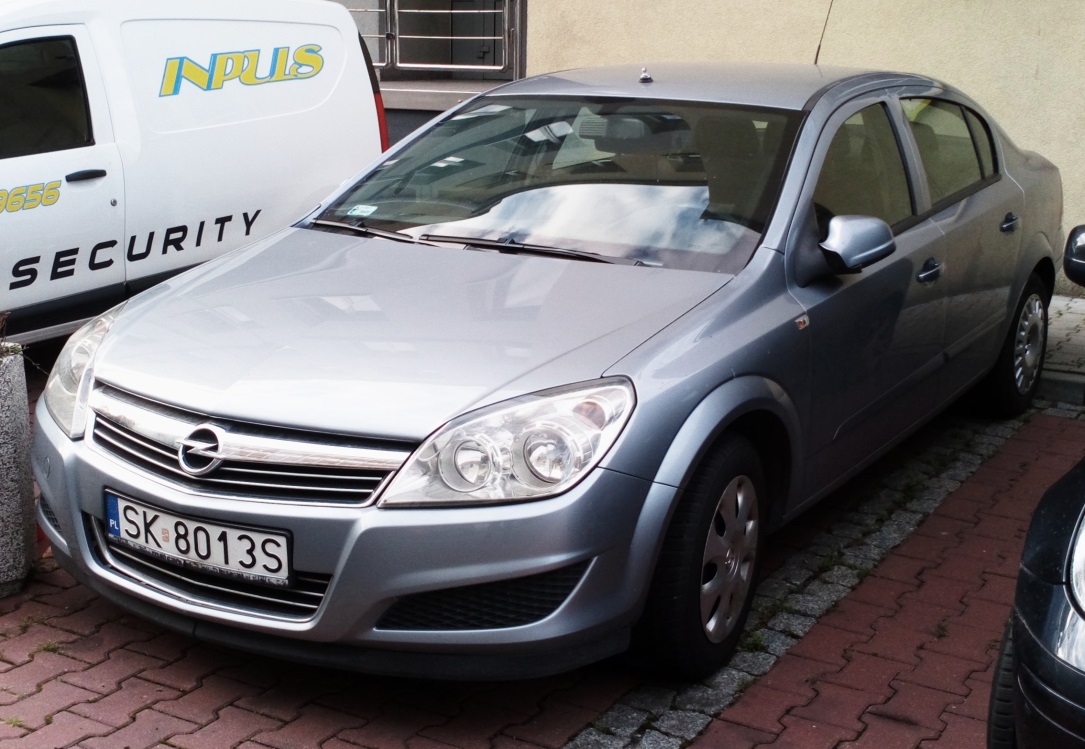 2) 	Renault Kangoo Access: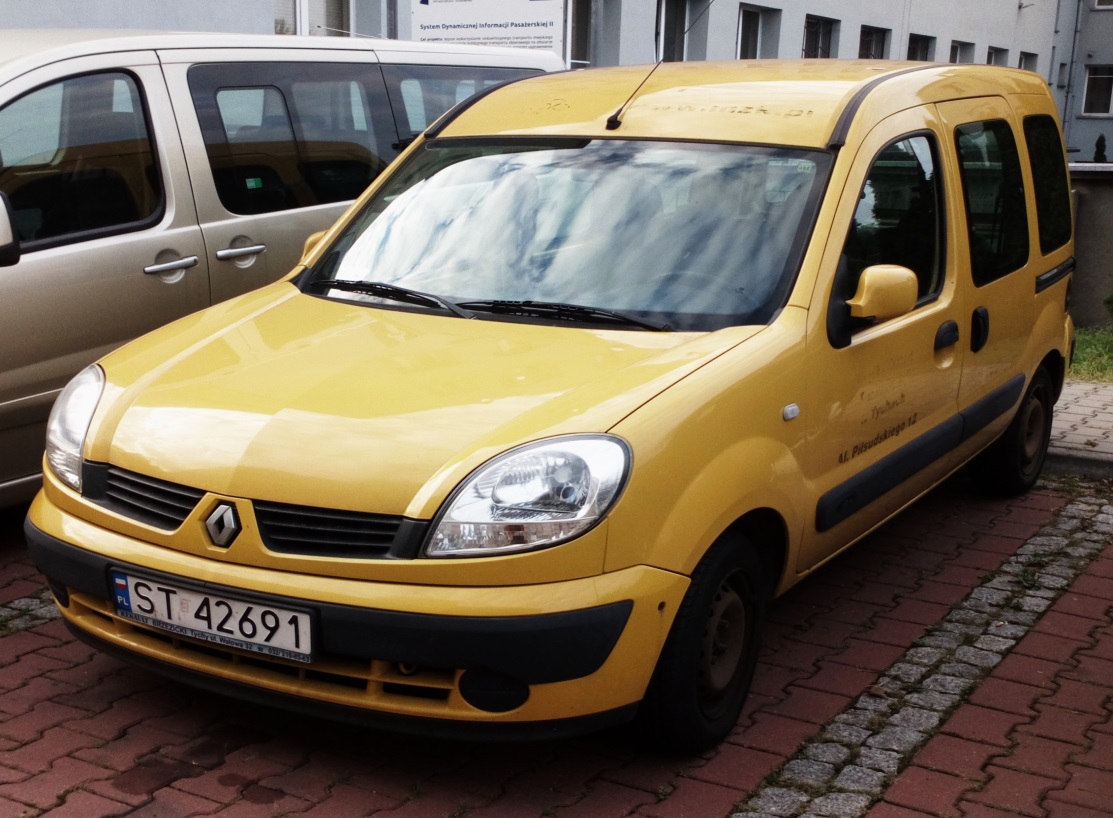 Nr  rejestracyjnySK 8013SNr identyfikacyjny (VIN)W0L0AHL69AG008005Rok produkcji2009Rodzaj nadwozia/ pojazduSedan 4 drzwiowyKolor powłoki lakierowanejSzary 2-warstwowy s efektem metalicznymRodzaj silnikaZ zapłonem iskrowym (wtrysk), 1796 ccm/103 kW (140KM), Z18XERRodzaj skrzyni biegówManualnaRodzaj napęduPrzedni (4x2)Przebieg191535 kmData ważności badania technicznego14.01.2020Nr  rejestracyjnySK 42691Nr identyfikacyjny (VIN)VF1KCEDEF35534039Rok produkcji2006Rodzaj nadwozia/ pojazduKombi (uniwersalne) 5 drzwioweKolor powłoki lakierowanejŻółty 2-warstwowy z efektem metalicznymRodzaj silnikaZ zapłonem iskrowym (wtrysk), 1149 ccm/55 kW (75KM)Rodzaj skrzyni biegówManualnaRodzaj napęduPrzedni (4x2)Przebieg132207Data ważności badania technicznego19.11.2020